2023 Jefferson County Spring Clean Sweep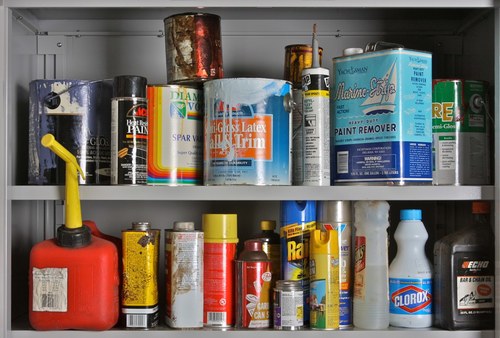 Jefferson County Fair Park (Gate 5, Spangler St.)Household Hazardous WasteFriday May 12   3:00 – 5:30 PMSaturday May 13  8:00 – 11:00 AM$10/Vehicle, Pre-Registration Required. Call (920) 674-7430 To Register.Vehicle and Ag Tires Fees Apply. Call (920) 674-7430 For Prices. Pre-Registration Not Required. Electronics & Appliances – Saturday OnlyFees May Apply. Call (920) 674-7430 For Prices. Pre-Registration Not Required. 